UNIDAD II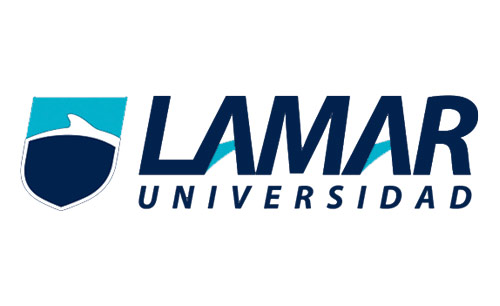 CARLA  GOROCICA  ALVAREZ  (LTU741)ACTIVIDAD INTEGRADORA“ACTIVIDADES OPERATIVAS DE UN CONGRESO”La campaña de publicidad del evento está a cargo del comité de promoción, esta campaña incluye el diseño y la elaboración del material de promoción como:Programas FolletosAnunciosPapelería especialLogotipos Carteles MapasGuíasInformesEl responsable de publicidad y promoción debe tener amplios conocimientos sobre relaciones públicas y humanas, pues esta persona juega un papel muy importante en los congresos y convenciones, ya que es necesario que los eventos se den a conocer.Es de vital importancia apoyarse en los principales medios de propaganda como:CartelesRevistasCinetelevisiónradioTRANSPORTEEste comité se debe responsabilizar de todo lo relacionado con la transportación a todos los eventos.Aspectos a considerar:informar previamente a los participantes de la transportacióndar a conocer de qué manera se sufragaran los gastos de transporteconocer e informar sobre las políticas del seguro del viajeinformar el traslado de material y equipo así como las políticas a seguirregistrar y actualizar cuidadosamente las reservaciones de viajesRECEPCION Y HOSPITALIDADAspectos a considerar:dar la bienvenida a todos los invitadosrecepción en el aeropuertoinformar sobre el eventoinvitar a las autoridades gubernamentales aun cuando no formen parte del eventomanejo de boletos: cortesías, alimentos, bebidas, eventos recreativosconfirmar a los convencionistas su papel o función en el eventoREGISTRORegistro de los participantes al arribar a la sedeEntrega de gafetes y asignación de máquina, mesa y sillaEntrega de informes o programasCoordinar la existencia de recursos materiales y equipoConocer toda la información respecto al evento y medios de comunicación con que se cuentaControlar los locales de la conferenciaALOJAMIENTOSeleccionar y asignar el alojamiento a los integrantes del eventoCoordinar con el comité de finanzas para conocer el presupuesto con que se cuentaSeleccionarlas habitaciones en función de la categoría del participanteAlojar al personal de la organización y prensaEvitar las habitaciones compartidasContar con habitaciones de reserva COMITÉ DE EXHIBICIONESEs el encargado de seleccionar y proveer los espacios necesarios para las exhibiciones, dar información a quien se interese por dichos espacios.Consideraciones:Diseñar un folleto o tríptico que contenga información sobre precios de alquiler, disponibilidad de espacios y diagrama de distribución del área de exposición.Determinar por cuenta de quien correrán los gastosAnticipar el tiempo de montajeEn caso de importación de materiales, hacer los trámites necesarios con la SHCP.COMITÉ DE FESTEJOSTienen a su cargo actividades recreativas o artísticas durante los diferentes eventos sociales como comidas, banquetes, cenas.Aspectos a considerar:Eventos sociales en general, incluyendo variedad y orquestaMontaje de mesas para banquetesNúmero de comensalesPuntualidad en el servicioBoletos de admisiónPaseos por la ciudadActividades deportivasActividades del programa para los acompañanteshttps://estratmkt.files.wordpress.com/2014/04/funciones-del-comite-organizador.pdf